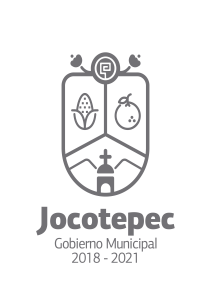 ¿Cuáles fueron las acciones proyectadas (obras, proyectos o programas) o Planeadas para este trimestre?Revisión constante de los programas tanto Estatales como Federales, así como también la respectiva derivación de información a la Dirección correspondiente para su seguimiento.Atención Ciudadana tanto presencial como por vía telefónica.Apoyo a la Dirección de Participación Ciudadana.Gestión del internet infinitum móvil.Resultados Trimestrales (Describir cuáles fueron los programas, proyectos, actividades y/o obras que se realizaron en este trimestre). Derivación de los programas Estatales y Federales oportunamente a la dirección que corresponda para que le den el seguimiento correspondiente.Apoyo a la Dirección de Participación Ciudadana en atención ciudadana, en la elaboración de reportes y formatos, como también en la realización de censos y encuestas ciudadanas.Se realizó un censo de conteo de casas en la localidad del Molino para recabar información para la perforación del pozo de agua, en la localidad de San Cristóbal también se realizó el mismo censo, pero este en relación al depósito de agua.Elaboración y realización de tres encuestas ciudadanas una de parquímetros, otra sobre el estacionamiento de la calle Hidalgo y otra para cerrar la calle Ramón Corona e Hidalgo los fines de semana a partir de las seis de la tarde.Mediante la Línea Telefónica, se da atención ciudadana a las peticiones, quejas y denuncias, realizando un oficio y derivándose a la dirección correspondiente para darle oportuna atención.Montos (si los hubiera) del desarrollo de dichas actividades. ¿Se ajustó a lo presupuestado?No aplica. No se cuenta con presupuesto asignado.En que beneficia a la población o un grupo en específico lo desarrollado en este trimestre.Las direcciones que integran el Gobierno Municipal se ven favorecidas al recibir la información de los programas que se encuentran vigentes, así como también los ciudadanos a los cuales se les da solución de sus respectivos reportes.¿A qué estrategia de su POA pertenecen las acciones realizadas y a que Ejes del Plan Municipal de Desarrollo 2018-2021 se alinean?Estrategia 1 Comité VecinalEje PMD Desarrollo Humano e Inclusión - Participación CiudadanaEstrategia 2 Contacto CiudadanoEje PMD Desarrollo Humano e Inclusión – Participación CiudadanaEstrategia 3 Revisión de aperturas de programasEje PMD Administración eficiente y eficaz – Desarrollo Humano y SustentabilidadEstrategia 5 Base de datos Municipal Actualizada Eje PMD Desarrollo Humano e Inclusión – Desarrollo Humano y SustentabilidadDe manera puntual basándose en la pregunta 2 (Resultados Trimestrales) y en su POA, llene la siguiente tabla, según el trabajo realizado este trimestre.NºESTRATÉGIA O COMPONENTE POA 2019ESTRATEGIA O ACTIVIDAD NO CONTEMPLADA (Llenar esta columna solo en caso de existir alguna estrategia no prevista)Nº LINEAS DE ACCIÓN O ACTIVIDADES PROYECTADASNº LINEAS DE ACCIÓN O ACTIVIDADES REALIZADASRESULTADO(Actvs. realizadas/Actvs. Proyectadas*100)1Revisión constante de los programas tanto Estatales como Federales, así como también la respectiva derivación de información a la Dirección correspondiente para su seguimiento.332Atención Ciudadana tanto presencial como por vía telefónica.443Apoyo a la Dirección de Participación Ciudadana.44Gestión del internet infinitum móvil.33-Elaboración y realización de tres encuestas ciudadanas una de parquímetros, otra sobre el estacionamiento de la calle Hidalgo y otra para cerrar la calle Ramón Corona e Hidalgo los fines de semana a partir de las seis de la tarde.44-Censo de conteo de casas en la localidad del Molino para recabar información para la perforación del pozo de agua, en la localidad de San Cristóbal también se realizó el mismo censo, pero este en relación al depósito de agua.33TOTAL